Subject Line: Counter Strategy for Identity Based Attacks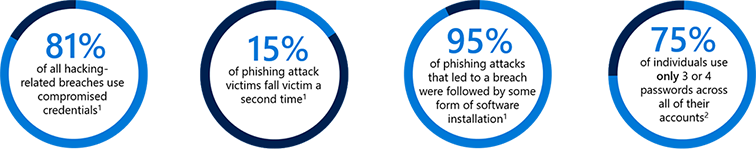 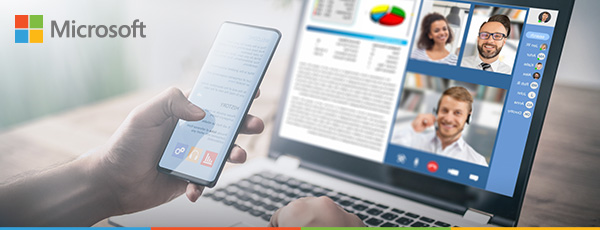 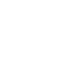 